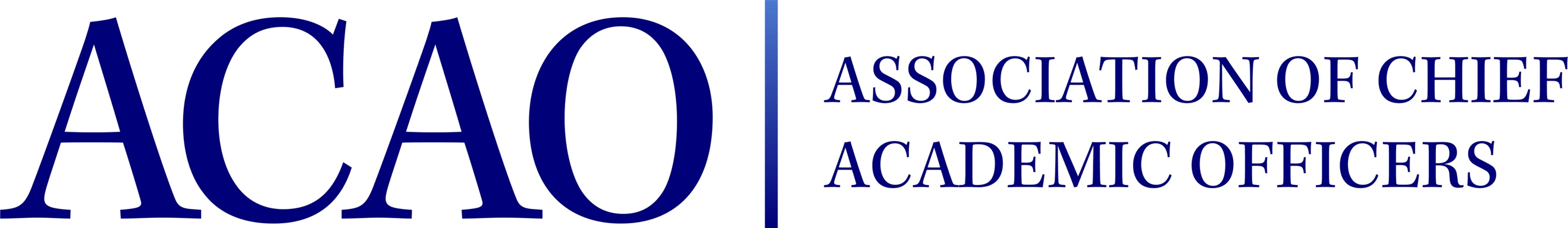 ACAO Board of Directors Meeting MinutesOctober 4, 2023, 12:00 – 1:00 pm
https://us02web.zoom.us/j/82529646331?pwd=YXFnWEwvOU5DQVAvWHY1aGMrYjcvUT09Welcome & Announcements – Lori WerthCongratulations to Mark Ginsberg, moving to Presidency at Towson State.Vote to Accept August 2, 2023, Board minutesMotion to accept Quillen, 2nd Stinson – All in favor, motion passesFinancial Reports - H. ColtmanAugust 2023 Financials+$10,000 compared to 2022Murner discussed August balance sheet & P&L.  No discussion.Educause Update - L. de AbrunaWho is attending on behalf of ACAO?	de Abruna reported board attendees will meet next week at Educause.  Online registration is still open Oct 18 & 19.  Carr will be attending Educause too. ACE 2024 collaboration & update – L. Werth             Werth reported ACE is looking for 4 pairs of Provosts/Presidents who have been employed together longer than 4 yrs.  This would be a spring Town Hall or round table on maintaining strong CAO partnerships.  ACE may be able to help us with membership of CAOs who are NOT involved with ACAO.  ACE would provide a list of non-ACAO member institutions to begin with.  Membership Committee will drive this initiative along with Werth and Stinson and others.ACAO still needs to decide where to have the spring Members Business Meeting.  Thuswaldner suggested ACAD (smaller privates).  ACAO could have a presence at their next meeting in February in Tampa, FL. Thuswaldner or de Abruna will reach out to current ACAD board. Parker will be attending ACAD this year and offered to help. Directors discussed  having multiple strategic relationships with various groups. Werth will reach out to ACAD for a potential ACAO meeting at the ACAD spring meeting. Increasing organizational relationships - L. Werth (see above comments)DEI – NADOHE Faculty Harvard IEM AAUA – J. GonzalesCommittee Reports & Possible Committee RestructureProfessional Development Committee – J. Gonzales. Town Hall on Supreme Ct Decision went well.  Approximately 25 attendees.  There will be no Town Hall in October due to time constraints.November Town Hall is focused on a. Student focused panel or b. Mergers, Acquisitions & Consolidations.  Note: Gonzales is engaged with AACA and could be another relationship opportunityCommunity Engagement & Outreach Committee – L. de Abruna (see above)Membership Committee: M. QuillenNext membership meeting, Werth will attend.  Discussion: how to handle list of CAOs from ACE? Look for several outlets highlighting CAOs that are appointed.Provost Handbook – G. ThuswaldnerBook is on schedule.  Needs a marketing campaign to announce the launch of the book.  ACE may help with that too.Blog - P. Salkin (Need blogs submitted (from last board meeting)Servet: August or September	Amy – August (completed)	April – committed to work with Advisory Council	Maria – will consider – how to balance tradition with innovation.   Board To Dos:  Please sign Board of Directors Oath for term year April 23 – April 24.  Link is below.REMINDER:  BOD Meetings are now bi-monthly.  Next meeting December 6, 2023Board ResourcesACE MOU Here	ACAO Board of Directors OathACAO is inviting you to a scheduled Zoom meeting.Topic: ACAO Board of Directors Bi-Monthly MeetingsTime: Jun 7, 2023 12:00 PM Eastern Time (US and Canada)        Every 2 months on the First Wed, until Apr 3, 2024, 6 occurrence(s)        Dec 6, 2023 12:00 PM        Feb 7, 2024 12:00 PM        Apr 3, 2024 12:00 PMJoin Zoom Meetinghttps://us02web.zoom.us/j/82529646331?pwd=YXFnWEwvOU5DQVAvWHY1aGMrYjcvUT09Meeting ID: 825 2964 6331Passcode: 340701One tap mobile+16469313860,,82529646331#,,,,*340701# US+13017158592,,82529646331#,,,,*340701# US (Washington DC)Dial by your location• +1 646 931 3860 US• +1 301 715 8592 US (Washington DC)• +1 305 224 1968 US• +1 309 205 3325 US• +1 312 626 6799 US (Chicago)• +1 646 876 9923 US (New York)• +1 253 205 0468 US• +1 253 215 8782 US (Tacoma)• +1 346 248 7799 US (Houston)• +1 360 209 5623 US• +1 386 347 5053 US• +1 507 473 4847 US• +1 564 217 2000 US• +1 669 444 9171 US• +1 669 900 6833 US (San Jose)• +1 689 278 1000 US• +1 719 359 4580 USMeeting ID: 825 2964 6331Passcode: 340701Find your local number: https://us02web.zoom.us/u/kbSHuLXsJS2023/24 Board of Directors: Assigned Committees & Roles*BJ Reed, Innovation & Strategy Committee Member:  Advisory Council repNameAttendedAttendedNameGail BakerSacha KoppSacha KoppLori WerthJunius GonzalesJunius GonzalesPam StinsonAmy RellAmy RellHeather ColtmanxPatricia Salkin Patricia Salkin xGregor ThuswaldnerLaura de AbrunaLaura de AbrunaJamie WinebrakexMichael QuillenMichael QuillenMichael CarrSophia MaggelakisSophia MaggelakisMaria Woodside OriakhiServet YatinServet YatinMike Gealt/Adv  (nv)Robyn ParkerMark GinsbergMark GinsbergDoreen Murner   (nv)Executive CommitteeDirectorRole/CommitteeInstitutionTerm EndingExecutive CommitteeLori WerthPresidentUniversity of Pikeville2023/2024Executive CommitteeGail BakerPast President Responsibility:  Chair of Nominating andBylaws CommitteesUniversity of San Diego2023/2024Executive CommitteePam StinsonPresident ElectOklahoma State University – Oklahoma City2023/2024Executive CommitteeHeather ColtmanTreasurerJames Madison University2026Executive CommitteeGregor ThuswaldnerSecretaryWentworth Inst. Of Technology2025Doreen MurnerExecutive DirectorAMC Sourcen/aJunius GonzalesChair: Professional DevelopmentNY Institute of Technology2026Patricia SalkinMembership Committee & Blog Series CoordinatorTouro College2026James WinebrakeProfessional DevelopmentUniversity of North Carolina Wilmington2024Michael QuillenChair: Membership CommitteeRowan-Cabarrus Community College2025Maria Woodside-OriakhiMembership CommitteeUniversity of the Bahamas2025Laura Niesen de AbrunaCommunity Engagement & OutreachDominican University of Chicago2025Sophia MaggelakisCommunity Engagement & OutreachWentworth Inst. Of Technology2026Servet YatinMembership CommitteeQuincy College2026Amy RellProfessional DevelopmentCollege for Financial Planning2026Robyn ParkerTBDSaybrook University2026Sacha KoppTBDGonzaga University 2026Michael CarrTBDNorth Park University2026Mike GealtChair:  Advisory Council; Ex Officio member of the board: Membership Cmten/a